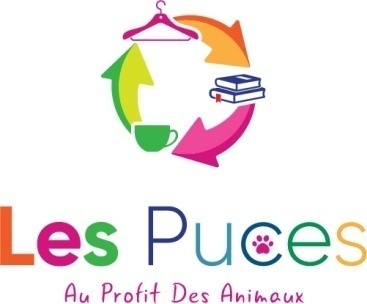 LES PUCES ADOPTION APPLICATION FORMDetails of your home:  (house, flat, floor, secured or unsecured balcony, enclosed or unenclosed garden or area)How many animals do you already have in your home?Type of animal, how old are they?Are they neutered? YES/NOIf you have cats, are they vaccinated against:(please specify negative or positive)?Coryza/Typhus:Leukaemia:FIV/FELV:What provisions do you have in place in your absence e.g. should you go on holiday?Are you available to adoptan animal now?YES/NOIf not, when?Any other information you think we’d find useful (family composition, experience, motivation etc.)Signed:Date:Please email your application form to maldwyn_davies@hotmail.com or hand it in at our shop. We’ll take a look at your details and get back to you asap. If your application is accepted we’ll need to arrange a visit to your house or a video call. Thank you,Association No: W292003879LES PUCES, 8 Place de la Mairie, 29246, PoullaouenAlexandra Maldwyn-Davies - 06.14.51.47.39Full name:Address:Telephone:Mobile:Email:Details of the animal you’re interested in adopting: